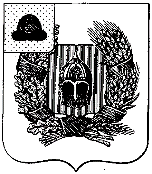 Администрация Александро-Невского городского поселения Александро-Невского муниципального районаРязанской областиПОСТАНОВЛЕНИЕр.п. Александро-Невскийот   30 июля 2020 года                                                                             №  104Об утверждении Положения осуществления концедентом контроля за соблюдением концессионером условий концессионного соглашенияВ соответствии с Федеральным законом от 21.07.2005 г № 115-ФЗ «О  концессионных соглашениях», руководствуясь Уставом муниципального образования - Александро-Невское городское поселение Александро-Невского муниципального района Рязанской области и в целях надлежащего осуществления концедентом администрацией муницпального образования – Александро-Невское городское поселение Александро-Невского муниципального района Рязанской области контроля  за  соблюдением  концессионерами условий концессионных соглашений в отношении систем коммунальной инфраструктуры и иных объектов коммунального хозяйства, объектов водоснабжения на территории Александро-Невского городского поселения  Александро-Невского муниципального района Рязанской области, администрация Александро-Невского городского поселения ПОСТАНОВЛЯЕТ:      1. Уполномочить на осуществление контроля за соблюдением концессионером ООО «Управдом р.п. Александро-Невский» условий концессионного соглашения в отношении объектов водоснабжения, предназначенных для осуществления деятельности по предоставлению услуг водоснабжения населению и иным потребителям на территории Александро-Невского городского поселения от 17.03.2017 года (далее – концессионное соглашение), находящихся в муниципальной собственности администрации Александро-Невского городского поселения Александро-Невского муниципального района Рязанской области органы и юридические лица, согласно приложению № 1.2. Создать  комиссию  по  осуществлению  контроля  за  соблюдением концессионерами условий концессионных соглашений, согласно приложению № 2. 3.  Утвердить Положение об осуществления   концедентом   контроля   за соблюдением концессионером условий концессионного соглашения, согласно приложению № 3.  4. Опубликовать настоящее постановление в Информационном бюллетене Александро-Невского городского поселения Александро-Невского муниципального района Рязанской области и на официальном сайте администрации Александро-Невского городского поселения Александро-Невского муниципального района Рязанской области.   5. Контроль за выполнением настоящего постановления оставляю за собой.Глава администрации Александро-Невского городского поселения	                                                                             Е.В. Блохина                                                                                                                 Приложение № 1	Перечень органов и юридических лиц, уполномоченных на осуществление контроля за соблюдением концессионером условий концессионных соглашений                                                                                                                Приложение № 2 Состав комиссии по осуществлению контроля за соблюдением концессионерами условий концессионных соглашений  Е.В. Блохина – глава администрации  муниципального образования -          Александро-Невское городское поселение Александро-Невского  муниципального района Рязанской области, руководитель комиссии;     Т.С. Литовка – ведущий специалист администрации муниципального образования - Александро-Невское городское поселение Александро-Невского  муниципального района Рязанской области, член комиссии;   С.В. Фетюкова – ведущий специалист администрации муниципального образования - Александро-Невское городское поселение Александро-Невского  муниципального района Рязанской области, секретарь комиссии;    Е.Б. Симонаева – начальник сектора имущества и ЖКХ администрации муниципального образования-Александро-Невский  муниципальный район Рязанской области, член комиссии (по согласованию);    В.В. Свиридов – заместитель начальника отдела капитального строительства администрации муниципального образования-Александро-Невский  муниципальный район Рязанской области, член комиссии (по согласованию).                                                                                                         Приложение № 3Положение об осуществлении концедентом контроля за соблюдением концессионером условий концессионного соглашенияI. Общие положения:1. Положение об осуществлении концендентом контроля за соблюдением концессионером условий концессионного соглашения (далее – Положение) разработан в соответствии с Федеральным законом от 21.07.2005 № 115-ФЗ «О концессионных соглашениях», Федеральным законом от 06.10.2003 № 131-ФЗ «Об общих принципах организации местного самоуправления в Российской Федерации» и регулирует отношения, возникающие между концедентом и концессионером при исполнении условий концессионного соглашения.2. Цель разработки настоящего Положения – обеспечение надлежащего осуществления концедентом – администрацией муниципального образования – Александро-Невское городское поселение Александро-Невского муниципального района Рязанской области (далее – концедент) и уполномоченными им органами и юридическими лицами контроля за соблюдением концессионерми – ООО «Управдом р.п. Александро-Невский»   (далее – концессионер) условий концессионного соглашения в отношении объектов водоснабжения, предназначенных для осуществления деятельности по предоставлению услуг водоснабжения населения и иным потребителям на территории Александро-Невского городского поселения от 17.03.2017 года, находящихся в собственности администрации муниципального образования – Александро-Невское городское поселение Александро-Невского муниципального района Рязанской области.II. Осуществление концедентом контроля за соблюдением концессионером условий концессионного соглашения:1. Контроль за соблюдением концессионером условий концессионного соглашения может осуществляться уполномоченными концедентом органами и юридическими лицами в соответствии с федеральными законами, иными нормативными правовыми актами Российской Федерации, законодательством Рязанской области, нормативными правовыми актами органов местного самоуправления администрации Александро-Невского городского поселения Александро-Невского муниципального района, положениями концессионного соглашения.2. Концедентом и уполномоченными им органами и юридическими лицами осуществляется контроль относительно:1) осуществление концессионером в установленные концессионным соглашением сроки реконструкции, содержание (эксплуатацию) объектов концессионного соглашения;2) использование концессионером объектов концессионного соглашения в исправном состоянии, в целях и в порядке, которые установлены концессионным соглашением;3) контроль за достижением плановых значений показателей деятельности концессионера по концессионному соглашению.  3. Порядок осуществления концедентом контроля за соблюдением концессионером условий концессионного соглашения устанавливается настоящим Положением и концессионным соглашением. Процедуры, осуществляемые в рамках проведения контроля за соблюдением концессионером условий концессионного соглашения, определены главой 3 настоящего Положения.4. Органы и юридические лица в лице их представителей, которые уполномочены концедентом на осуществление контроля за соблюдением концессионером условий концессионного соглашения, имеют право беспрепятственного доступа на объекты концессионного соглашения, а также к документации, относящейся к осуществлению деятельности, предусмотренной концессионным соглашением.III. Процедуры, осуществляемые в рамках проведения контроля за соблюдением концессионером условий концессионного соглашения, сроки их осуществления и должностные лица, ответственные за их реализацию1. Концессионер в срок не позднее, чем за три рабочий дня до начала производства работ по исполнению мероприятий по реконструкции объектов концессионного соглашения, по поддержанию объектов концессионного соглашения в исправном состоянии, по проведению их текущего ремонта (далее-мероприятия) уведомляет об этом концедента.2. Ответственные за осуществление контрольных мероприятий специалисты комиссии осуществляют контроль согласно план-графика осуществления концедентом проверок исполнения концессионером условий заключенных концессионных соглашений по представленным концессионером документов (акты выполненных работ, в том числе по унифицированной форме КС-2, справки о стоимости выполненных работ и затрат по унифицированной форме КС-3, договоры, товарные накладные и др. т.п.).3. Секретарь комиссии по осуществлению контроля за соблюдением  концессионером условий концессионного соглашения обеспечивает созыв комиссии и организует ее работу с привлечением руководителей и профильных специалистов концессионера, иных специалистов сторонних организаций (в случае, если требуются специальные познания в соответствующем вопросе).4. Заседание комиссии осуществляется ответственными специалистами администрации Александро-Невского городского поселения Александро-Невского муниципального района Рязанской области с выездом на соответствующий объект концессионного соглашения, при этом выездное обследование объекта концессионного соглашения проводится комиссией до начала заседания комиссии и принятия решения о результатах контроля.5. В ходе работы комиссии секретарь осуществляет ведение протокола заседания комиссии.6. Во время заседания комиссия проводят сверку перечня мероприятий, предусмотренных концессионным соглашением, с мероприятиями, о выполнении которых концессионер отчитался по видам, объемам, срокам исполнения и так далее.7. Протокол комиссии составляется в двух экземплярах и подписывается всеми членами комиссии.IV. Оформление результатов осуществления контроля за соблюдением концессионерами условий концессионных соглашений1. Результаты осуществления контроля за соблюдением концессионером условий концессионного соглашения оформляются актом о результатах контроля за соблюдением концессионером условий концессионного соглашения (далее – Акт о результатах контроля) по рекомендуемой форме согласно приложению № 1 к настоящему Положению.2. Акт о результатах контроля подлежит размещению концедентом в течение пяти рабочих дней с даты составления данного акта на официальном сайте концедента в информационно-телекоммуникационной сети «Интернет». Доступ к указанному акту обеспечивается в течение срока действия концессионного соглашения и после дня окончания его срока действия в течение трех лет.3. В случае выявления несоответствий заданию и основным мероприятиям, предусмотренным концессионным соглашением, либо плановым значениям показателей деятельности концессионера концессионного соглашения, Акт о результатах контроля должен содержать указания на причину указанных несоответствий. 4. Концессионер вправе указать свои возражения к Акту о результатах контроля в течение 30 (тридцати) календарных дней с даты его составления. Комиссия по осуществлению контроля за соблюдением концессионером условий концессионного соглашения обязана рассмотреть возражения Концессионера и при несогласии с заявленными возражениями указать в Акте соответствующие доводы. В случае непредставления возражений Акт о результатах контроля подписывается всеми членами комиссии по осуществлению контроля за соблюдением концессионером условий концессионного соглашения с указанием причин составления одностороннего акта. Указанный односторонний акт должен быть незамедлительно предоставлен Концессионеру.5. Если Концессионер не оспаривает результаты проверки, проведенной концедентом, он обязан устранить все нарушения, выявленные в результате проверки, в сроки, установленные действующим законодательством, а в случае если такие сроки не установлены, то в иной разумный срок, согласованный Сторонами, и уведомить концедента об окончании работ по устранению нарушений.6. Если причиной несоответствий, указанных в пункте 3 настоящего Положения, является действие (бездействие) концедента либо обстоятельства непреодолимой силы, либо особые обстоятельства, предусмотренные концессионным соглашением, Концессионер не несет ответственности за нарушение обязанностей, установленных концессионным соглашением.                                                                                                            Приложение № 1АКТ О РЕЗУЛЬТАТАХ КОНТРОЛЯза соблюдением концессионером условий концессионного соглашения Комиссией по осуществлению контроля за исполнением концессионером условий концессионного соглашения, назначенной постановлением администрации муниципального образования – Александро-Невское городское поселение Александро-Невского муниципального района Рязанской области №___ от __________г., в составе:- председатель;- секретарь комиссии;- члены комиссии.В период с __________ по ___________ были проведены контрольные мероприятия за соблюдением концессионером условий концессионного соглашения в части ____________________________________________________________________________________________________________________________________________________________________________________________________________________________________________________________________________________________________________________При проведении контрольных мероприятий присутствовали:_______________________________________________________________________________________________________________________________________________________________________________________________________________________________________________________________________________________________________________В ходе проведения контрольных мероприятий выявлено следующее:_______________________________________________________________________________________________________________________________________________________________________________________________________________________________________________________________________________________________________________Требования концедента к концессионеру:__________________________________________________________________________________________________________________________________________________________________________________________________________________________________Прилагаемые к акту документы:__________________________________________________________________________________________________________________________________________________________________________________________________________________________________Подписи лиц, проводивших контрольное мероприятие:Председатель комиссии                 ______________________________________Секретарь комиссии                       ______________________________________Члены комиссии                             _______________________________________                                                         _______________________________________                                                          _______________________________________                                                         _______________________________________                                                         ________________________________________Присутствовали:	________________________________________                                                         _________________________________________   № п/пПредмет контроляОрган, юридическое лицо или должностное лицо, уполномоченное на осуществление контроля1.Осуществление концессионером в установленные концессионным соглашением сроки реконструкции, содержание (эксплуатацию) объектов концессионного соглашения. Администрация муниципального образования – Александро-Невское городское поселение Александро-Невского муниципального района Рязанской области2.Использование концессионером объектов концессионного соглашения в исправном состоянии, в целях и в порядке, которые установлены концессионным соглашением. Администрация муниципального образования – Александро-Невское городское поселение Александро-Невского муниципального района Рязанской области3.Контроль за достижением плановых значений показателей деятельности концессионера по концессионному соглашению.  Администрация муниципального образования – Александро-Невское городское поселение Александро-Невского муниципального района Рязанской области